ЗАБАЙКАЛЬСКИЙ КРАЙСОВЕТ МУНИЦИПАЛЬНОГО РАЙОНА«СРЕТЕНСКИЙ РАЙОН»РЕШЕНИЕ№52-РНП25 декабря 2019 годаг. Сретенск О ВНЕСЕНИИ ИЗМЕНЕНИЙ И ДОПОЛНЕНИЙВ УСТАВ МУНИЦИПАЛЬНОГО РАЙОНА «СРЕТЕНСКИЙ РАЙОН»В целях приведения в соответствие с федеральным законодательством норм Устава муниципального района «Сретенский район», на основании пункта 1 части 6 статьи 24, части 1 статьи 35  Устава муниципального района «Сретенский район» Совет муниципального района «Сретенский район» решил: 1. Внести изменения и дополнения в Устав муниципального района «Сретенский район» (прилагаются).2. Настоящее решение вступает в силу на следующий день после дня его государственной регистрации и официального опубликования (обнародования).Председатель Совета муниципального района «Сретенский район»                                                    Т.Г. КочмареваГлава муниципального района«Сретенский район»                                                                      А.С. Закурдаев \ИЗМЕНЕНИЯ И ДОПОЛНЕНИЯ ВНОСИМЫЕВ УСТАВ МУНИЦИПАЛЬНОГО РАЙОНА «СРЕТЕНСКИЙ РАЙОН»1. Статью 2 Устава дополнить абзацем вторым следующего содержания «Наименование муниципального образования должно содержать указание на его статус и субъект Российской Федерации, в котором расположено данное муниципальное образование.»2. Пункт 5 части 1 статьи 11 Устава признать утратившим силу.3. Пункт 14 части 1 статьи 9 Устава после слов «в случаях, предусмотренных Градостроительным кодексом Российской Федерации;» дополнить словами «выдача градостроительного плана земельного участка, расположенного на межселенной территории.»4. В части 6.1. статьи 27 Устава после слов «Депутат, глава муниципального района,» исключить слова «иное лицо, замещающее муниципальную должность,» после слов «Полномочия депутата, главы муниципального района,» исключить слова «иного лица, замещающего муниципальную должность,». 5. Часть 17 статьи 27 Устава дополнить п. 4 следующего содержания «право на обращение с депутатским запросом».Уважаемая Тамара Георгиевна!Руководствуясь Уставом  муниципального района «Сретенский район», ст. 4 Положения «О муниципальных правовых актах муниципального района «Сретенский район», на правах субъекта правотворческой инициативы направляю в адрес Совета муниципального района «Сретенский район» проект нормативного правового акта «О внесении изменений и дополнений в Устав муниципального района «Сретенский район» с целью его рассмотрения и принятия.Дополнительных финансовых затрат принятие данного решения не потребует. Приложение:1. проект Решения «О внесении изменений и дополнений в Устав муниципального района «Сретенский район» – 1 экз.;2. приложение к проекту Решения «Изменения и дополнения вносимые в Устав муниципального района «Сретенский район» – 1 экз.;3. пояснительная записка – 1 экз.;4. справка о состоянии законодательства в данной сфере правового регулирования – 1 экз.Глава  муниципального района   «Сретенский район»                                                                   А.С. ЗакурдаевСПРАВКАо состоянии законодательствав  данной сфере правового регулированияПравовую основу  настоящего  нормативного  правового акта составляют:1. Федеральный закон Российской Федерации  от  «06» октября 2003 года № 131-ФЗ «Об общих принципах организации местного самоуправления в Российской  федерации».2. Федеральный закон Российской Федерации от «01» мая 2019 года № 87-ФЗ «О внесении изменений в Федеральный закон «Об общих принципах организации местного самоуправления в Российской  федерации».3. Федеральный закон Российской Федерации от «26» июля 2019 года № 228-ФЗ «О внесении изменений в статью 40 Федерального закона «Об общих принципах организации местного самоуправления в Российской Федерации» и статью 13.1 Федерального закона «О противодействии коррупции».4. Федеральный закон от «02» августа 2019 года № 283-ФЗ «О внесении изменений в Градостроительный кодекс Российской Федерации и отдельные законодательные акты Российской Федерации».5. Закон Забайкальского края от «21» июля 2019 года № 1734-ЗЗК «О внесении изменений в отдельные законы Забайкальского края»ПОЯСНИТЕЛЬНАЯ ЗАПИСКАк проекту Решения Совета муниципального района «Сретенский район»акта «О внесении изменений и дополнений в Устав муниципального района «Сретенский район»1) С 08.06.2019 вступил в силу Федеральный закон от 26.07.2019 № 228-ФЗ «О внесении изменений в статью 40 Федерального закона «Об общих принципах организации местного самоуправления в Российской Федерации» и статью 13.1 Федерального закона «О противодействии коррупции» вносящий изменения в часть 7.1 статьи 40 Федеральный закон от 06.10.2003 № 131-ФЗ «Об общих принципах организации местного самоуправления в Российской Федерации» (далее – Федеральный закон № 131-ФЗ) в части уточнения перечня должностных лиц органов местного самоуправления, которые должны соблюдать ограничения, запреты, исполнять обязанности, а также основания для прекращения их полномочий, в случае несоблюдения требований установленных законодательством о противодействии коррупции.В связи с этим необходимо часть 6.1. статьи 27 Устава, закрепляющую положения обязывающие депутатов, выборных должностных лиц местного самоуправления привести в соответствие исключив указание, что данные ограничения и запреты возлагаются на иное лицо, замещающее муниципальную должность: «Депутат, глава муниципального района, член выборного органа местного самоуправления должны соблюдать ограничения, запреты, исполнять обязанности, которые установлены Федеральным законом от 25 декабря 2008 года № 273-ФЗ «О противодействии коррупции» и другими федеральными законами. Полномочия депутата, члена выборного органа местного самоуправления, выборного должностного лица местного самоуправления прекращаются досрочно в случае несоблюдения ограничений, запретов, неисполнения обязанностей, установленных Федеральным законом от 25 декабря 2008 года № 273-ФЗ «О противодействии коррупции», Федеральным законом от 3 декабря 2012 года № 230-ФЗ «О контроле за соответствием расходов лиц, замещающих государственные должности, и иных лиц их доходам», Федеральным законом от 7 мая 2013 года № 79-ФЗ «О запрете отдельным категориям лиц открывать и иметь счета (вклады), хранить наличные денежные средства и ценности в иностранных банках, расположенных за пределами территории Российской Федерации, владеть и (или) пользоваться иностранными финансовыми инструментами», если иное не предусмотрено Федеральным законом № 131-ФЗ.».2) С 02.08.2019 вступил в силу Федеральный закон от 02.08.2019 № 283-ФЗ «О внесении изменений в Градостроительный кодекс Российской Федерации и отдельные законодательные акты Российской Федерации», вносящий изменения в пункт 15 части 1 статьи 15 Федерального закона от 06.10.2003 № 131-ФЗ «Об общих принципах организации местного самоуправления в Российской Федерации» (далее – Федеральный закон № 131-ФЗ) которым расширен перечень вопросов местного значения муниципального района полномочием по выдаче градостроительного плана земельного участка, расположенного на межселенной территории.В связи с этим необходимо пункт 14 части 1 статьи 9 Устава, закрепляющий перечень вопросов местного значения дополнить положением предусматривающим полномочие по выдаче градостроительного плана земельного участка, расположенного на межселенной территории: «дополнить словами «выдача градостроительного плана земельного участка, расположенного на межселенной территории».3) С 05.07.2019 вступил в силу Закон Забайкальского края
от 21.07.2019 № 1734-ЗЗК «О внесении изменений в отдельные законы Забайкальского края», которым часть 5 статьи 1 Закона Забайкальского края от 24.12.2010 № 455-ЗЗК «О гарантиях осуществления полномочий депутата, члена выборного органа местного самоуправления, выборного должностного лица местного самоуправления», закрепляющий перечень гарантий для депутатов дополнен положением на право депутата на обращение с депутатским запросом.В связи с этим необходимо часть 17 статьи 27 Устава дополнить п. 4 закрепляющим право депутата на общение с депутатским запросом.4) 01.05.2019 вступил в силу Федеральный закон от 01.05.2019 № 87-ФЗ «О внесении изменений в Федеральный закон «Об общих принципах организации местного самоуправления в Российской Федерации», которым внесены следующие изменения в Федеральный закон от 06.10.2003 № 131-ФЗ «Об общих принципах организации местного самоуправления в Российской Федерации», а именно:- введена статья 9.1, устанавливающая требования к наименованию муниципального образования, в соответствии с которой наименование муниципального образования должно содержать указание на его статус и субъект Российской Федерации, в котором расположено данное муниципальное образование.- в статье 17, определяющей полномочия органов местного самоуправления по решению вопросов местного значения, признан утратившим силу пункт 4.1 части 1, предусматривающий одним из полномочий органов местного самоуправления – регулирование тарифов на подключение к системе коммунальной инфраструктуры, тарифов организаций коммунального комплекса на подключение, надбавок к тарифам на товары и услуги организаций коммунального комплекса, надбавок к ценам (тарифам) для потребителей.В связи с этим необходимо статью 2 Устава дополнить абзацем вторым следующего содержания «Наименование муниципального образования должно содержать указание на его статус и субъект Российской Федерации, в котором расположено данное муниципальное образование.», а пункт 5 части 1 статьи 11 Устава соответственно признать утратившим силу. ЗАБАЙКАЛЬСКИЙ КРАЙСОВЕТ МУНИЦИПАЛЬНОГО РАЙОНА«СРЕТЕНСКИЙ РАЙОН»РЕШЕНИЕ________________ 2019 г.                                                            № ____ – РНПг. СретенскО ПРОЕКТЕ РЕШЕНИЯ «О ВНЕСЕНИИ ИЗМЕНЕНИЙ И ДОПОЛНЕНИЙ В УСТАВ МУНИЦИПАЛЬНОГО РАЙОНА «СРЕТЕНСКИЙ РАЙОН»В целях приведения в соответствие федеральному законодательству норм Устава муниципального района «Сретенский район», руководствуясь п. 1 ч. 10 ст. 35 Федерального закона от «06» октября 2003 года № 131-ФЗ «Об общих принципах организации местного самоуправления в Российской Федерации», п. 1 ч. 6 ст. 24, ч. 1 ст. 35  Устава муниципального района «Сретенский район», Совет муниципального района «Сретенский район» решил:1. Одобрить, принять и вынести на публичные слушания проект решения Совета муниципального района «Сретенский район» о внесении изменений и дополнений в Устав муниципального района «Сретенский район» (прилагается). 2. Настоящее решение направить на официальное опубликование в соответствии с ч. 4 ст. 44 Федерального закона Российской Федерации  от  06.10.2003 г. № 131-ФЗ «Об общих принципах организации местного самоуправления в Российской  Федерации». 3. Консультанту  Совета муниципального района «Сретенский район» Дроздовой Н.Д. обеспечить приём предложений в соответствии с п. 1 настоящего решения.4. Председателю Совета (Кочмарева Т.Г.) сформировать рабочую группу для проведения публичных слушаний по указанному проекту.5. Настоящее решение вступает в силу с момента его официального опубликования.Председатель Совета муниципального района«Сретенский район»                                                                       Т.Г. КочмареваПриложение к Решению Совета муниципального района«Сретенский район»от 25 декабря 2019 года № 52-РНП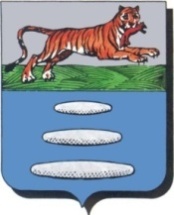 РОССИЙСКАЯ ФЕДЕРАЦИЯАДМИНИСТРАЦИЯМУНИЦИПАЛЬНОГО РАЙОНА«СРЕТЕНСКИЙ РАЙОН»ЗАБАЙКАЛЬСКОГО КРАЯ673500, Забайкальский край,г. Сретенск, ул. Кочеткова, 6тел. 8 (30246) 2-13-28; факс 2-13-26e-mail: srtadm@mail.ru__________________ № _______Председателю Советамуниципального района«Сретенский район»Кочмаревой Т.Г.